关于开展2015年省市教育科学规划课题结项鉴定的通知2015年03月31日  来源:济源教育网    阅读:50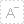 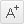 各中心校、市直学校，各课题组：2015年省市教育科学规划课题结项鉴定工作已经开始，现将有关事宜通知如下：一、结项范围（一）市级课题结项范围：1.2013年以来，在市教科规划办申请立项的，尚未完成研究任务市级教科规划课题。2.2011年至2012年立项，经市教科规划办批准延期的规划课题（需提交加盖市规划办公章的延期申请表）。（二）省级课题结项范围：1.在13年省教科规划办组织的省教科规划课题检查中认真开展自查，并按要求提交检查表的省教科十一五和十二五规划课题。2.2013年以来立项的，已经到期的省教科规划课题。  二、结项要求：1.省规划课题：重大课题须提交不少于3万字的研究报告、在核心期刊上发表1篇论文或在公开刊物上发表2篇系列论文（每篇不少于3000字）；重点课题须提交不少于2万字的研究报告、在公开刊物（包括河南省教育学会会刊《教育论坛》）上发表1篇论文（不少于3000字）；一般课题、实验课题须提交不少于1万字的研究报告。2.市规划课题：重点课题须提交不少于1.5万字的研究报告、在CN教育类期刊（或《教育论坛》）发表不少于1篇2000字以上科研论文；一般课题须提交不少于1万字的研究报告、在市级以上教育科研研讨交流活动中有1—2篇科研论文获得奖励。3.鉴定结项提交的论文，作者或第一作者必须是课题负责人，并且注明河南省（济源市）教育科学规划“课题类别 + 课题名称 + 课题批准号”。没有注明的不得列入课题研究成果。4.为完善课题信息管理，申报结项课题均须提交《成果公报》。成果公报系省市教科规划办向外界公开的课题研究成果的文件。务必简明扼要，字数以3000-5000字为宜。公报格式包括：课题名称，课题批准号，课题类别，课题负责人（姓名、专业技术职务、工作单位），课题组主要成员，内容摘要及关键词，正文（内容与方法，结论与对策，成果与影响，改进与完善等）。 三、免鉴定结项条件  省规划课题免结项条件：重点课题的研究成果获省部级三等奖以上奖项（含三等奖），或课题研究论文在核心期刊发表2篇以上（含2篇，每篇不少于3000字），或者或者课题研究论文被《人大复印资料》登载2篇以上（含2篇）。一般课题、实验课题研究论文在核心期刊上发表1篇以上（含1篇，字数不少于3000字），或者课题研究论文被《人大复印资料》登载1篇以上（含1篇）。   市级规划课题免结项条件：重点课题的研究成果获市厅级二等奖以上奖项（含二等奖），或课题研究论文在核心期刊发表2篇以上（含1篇，每篇不少于3000字），或者课题研究论文被《人大复印资料》登载2篇以上（含2篇）。一般课题、实验课题研究论文在核心期刊上发表1篇以上（含1篇，字数不少于3000字），或者课题研究论文被《人大复印资料》登载1篇以上（含1篇）。免鉴定结项提交的论文，作者或第一作者必须是课题负责人，并且注明河南省（济源市）教育科学规划“课题类别 + 课题名称 + 课题批准号”。没有注明的不得列入课题研究成果。    四、报送材料要求申请结项课题报送材料包括纸质文档和电子文档。纸质文档材料省级提交２套，市级提交5套，每套内容包括：1．《河南省(济源市）教育科学规划课题结项申请·审批书（2015年版）》；2．《课题立项通知书》（复印件）；3．成果主件（专著或研究报告，研究报告字体统一为题目二号黑体，课题类别、作者姓名为黑体小三，一级为四号黑体、二级标题为四号宋体，三级标题为四号楷体字，正文为四号仿宋体）；；4．成果附件（开题报告、中期报告、发表或交流的相关论文、其它过程性资料、成果影响或效益证明材料、重要变更申请及批复等）。5．成果公报：系省市教科规划办向外界公开的课题研究成果的文件。务必简明扼要，字数以3000-5000字为宜。公报格式包括：课题名称，课题批准号，课题类别，课题负责人（姓名、专业技术职务、工作单位），课题组主要成员，内容摘要及关键词，正文（内容与方法，结论与对策，成果与影响，改进与完善等,只需提交电子稿）；（5）济源市规划课题管理手册（市级课题需要）。以上材料按1—4的顺序用A4纸双面打印，左侧装订，加装封面（注明“课题名称、课题编号、课题类别、课题主持人姓名及单位”）。第5项为市级课题所需材料，单独装订，报送1份。省级课题所有材料需装在一个档案袋中，档案封面注明“课题名称、课题编号、课题类别、课题主持人姓名及单位”。5.电子文档包括：（1）《河南省（济源市）教育科学规划课题鉴定结项申请·审批书》。（2）研究报告(注明课题名称、编号），（3）成果公报。(4)省市教科规划课题结项汇总表。电子邮箱jyjkgh@126.com。五、鉴定收费：   省级课题：农村（乡镇及以下）学校、幼儿园每项缴纳评审鉴定费1000元（含成果查新费300元），城市（含县城）中小学、幼儿园和中专、高等学校每项缴纳评审鉴定费1500元（含成果查新费300元）；申请免鉴定的课题，每项缴纳成果查新费300元。市级课题按有关规定收取。      六、申报材料时间：省级课题申报时间为4月15日—25日。市级课题申报时间为6月10日—20日。预期不再受理。附件：1.河南省教育科学规划课题结项表格     2.济源市教育科学规划课题结项表格                济源市教育科学规划领导小组办公室二〇一五年三月三十日相关附件: 省结项附件15年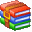  市课题结项材料15